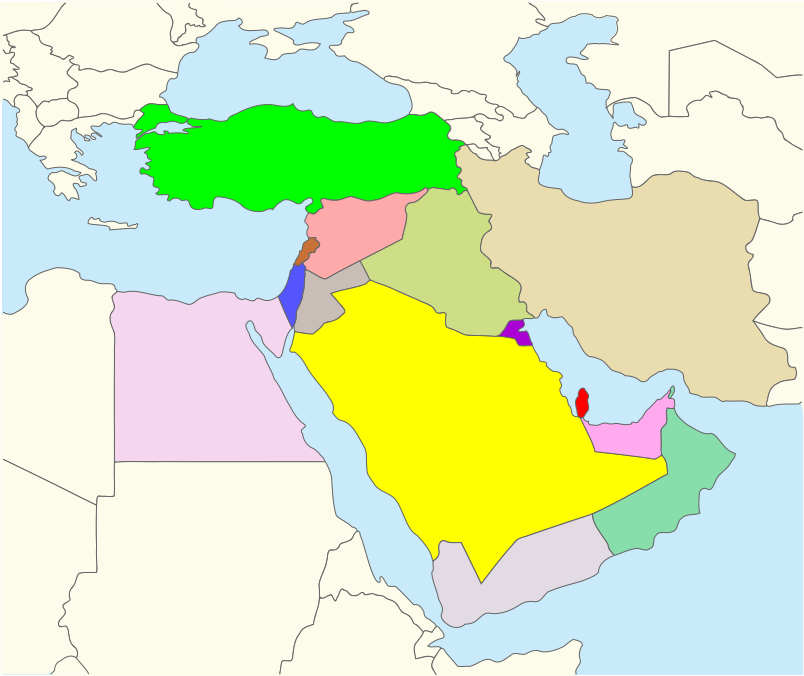 Lorem Ipsum é simplesmente um texto fictício da indústria de impressão e composição. Lorem Ipsum tem sido o texto fictício padrão da indústria desde 1500, quando um impressor desconhecido pegou um modelo de impressão e embaralhou-o para fazer um livro de amostra de tipos. Ele sobreviveu não apenas cinco séculos, mas também ao salto para a composição eletrônica, permanecendo essencialmente inalterado. Ele foi popularizado na década de 1960 com o lançamento de folhas de Letraset contendo passagens de Lorem Ipsum e, mais recentemente, com software de editoração eletrônica como Aldus PageMaker incluindo versões de Lorem Ipsum. Ele foi popularizado na década de 1960 com o lançamento de folhas de Letraset contendo passagens de Lorem Ipsum e, mais recentemente, com software de editoração eletrônica como Aldus PageMaker incluindo versões de Lorem Ipsum.| Ele foi popularizado na década de 1960 com o lançamento de folhas de Letraset contendo passagens de Lorem Ipsum e, mais recentemente, com software de editoração eletrônica como Aldus PageMaker incluindo versões de Lorem Ipsum. Ele foi popularizado na década de 1960 com o lançamento de folhas de Letraset contendo passagens de Lorem Ipsum e, mais recentemente, com software de editoração eletrônica como Aldus PageMaker incluindo versões de Lorem Ipsum.A resolução do mapa deve ser 150-200ppiLorem Ipsum é simplesmente um texto fictício da indústria de impressão e composição. Lorem Ipsum tem sido o texto fictício padrão da indústria desde 1500, quando um impressor desconhecido pegou um modelo de impressão e embaralhou-o para fazer um livro de amostra de tipos. Ele sobreviveu não apenas cinco séculos, mas também ao salto para a composição eletrônica, permanecendo essencialmente inalterado. Ele foi popularizado na década de 1960 com o lançamento de folhas de Letraset contendo passagens de Lorem Ipsum e, mais recentemente, com software de editoração eletrônica como Aldus PageMaker incluindo versões de Lorem Ipsum. Ele foi popularizado na década de 1960 com o lançamento de folhas de Letraset contendo passagens de Lorem Ipsum e, mais recentemente, com software de editoração eletrônica como Aldus PageMaker incluindo versões de Lorem Ipsum.| Ele foi popularizado na década de 1960 com o lançamento de folhas de Letraset contendo passagens de Lorem Ipsum e, mais recentemente, com software de editoração eletrônica como Aldus PageMaker incluindo versões de Lorem Ipsum. Ele foi popularizado na década de 1960 com o lançamento de folhas de Letraset contendo passagens de Lorem Ipsum e, mais recentemente, com software de editoração eletrônica como Aldus PageMaker incluindo versões de Lorem Ipsum.A resolução do mapa deve ser 150-200ppiLorem Ipsum é simplesmente um texto fictício da indústria de impressão e composição. Lorem Ipsum tem sido o texto fictício padrão da indústria desde 1500, quando um impressor desconhecido pegou um modelo de impressão e embaralhou-o para fazer um livro de amostra de tipos. Ele sobreviveu não apenas cinco séculos, mas também ao salto para a composição eletrônica, permanecendo essencialmente inalterado. Ele foi popularizado na década de 1960 com o lançamento de folhas de Letraset contendo passagens de Lorem Ipsum e, mais recentemente, com software de editoração eletrônica como Aldus PageMaker incluindo versões de Lorem Ipsum. Ele foi popularizado na década de 1960 com o lançamento de folhas de Letraset contendo passagens de Lorem Ipsum e, mais recentemente, com software de editoração eletrônica como Aldus PageMaker incluindo versões de Lorem Ipsum.| Ele foi popularizado na década de 1960 com o lançamento de folhas de Letraset contendo passagens de Lorem Ipsum e, mais recentemente, com software de editoração eletrônica como Aldus PageMaker incluindo versões de Lorem Ipsum. Ele foi popularizado na década de 1960 com o lançamento de folhas de Letraset contendo passagens de Lorem Ipsum e, mais recentemente, com software de editoração eletrônica como Aldus PageMaker incluindo versões de Lorem Ipsum.A resolução do mapa deve ser 150-200ppiLorem Ipsum é simplesmente um texto fictício da indústria de impressão e composição. Lorem Ipsum tem sido o texto fictício padrão da indústria desde 1500, quando um impressor desconhecido pegou um modelo de impressão e embaralhou-o para fazer um livro de amostra de tipos. Ele sobreviveu não apenas cinco séculos, mas também ao salto para a composição eletrônica, permanecendo essencialmente inalterado. Ele foi popularizado na década de 1960 com o lançamento de folhas de Letraset contendo passagens de Lorem Ipsum e, mais recentemente, com software de editoração eletrônica como Aldus PageMaker incluindo versões de Lorem Ipsum. Ele foi popularizado na década de 1960 com o lançamento de folhas de Letraset contendo passagens de Lorem Ipsum e, mais recentemente, com software de editoração eletrônica como Aldus PageMaker incluindo versões de Lorem Ipsum.| Ele foi popularizado na década de 1960 com o lançamento de folhas de Letraset contendo passagens de Lorem Ipsum e, mais recentemente, com software de editoração eletrônica como Aldus PageMaker incluindo versões de Lorem Ipsum. Ele foi popularizado na década de 1960 com o lançamento de folhas de Letraset contendo passagens de Lorem Ipsum e, mais recentemente, com software de editoração eletrônica como Aldus PageMaker incluindo versões de Lorem Ipsum.A resolução do mapa deve ser 150-200ppiInserir sua foto aqui375 pixels largura x 500 pixels altura
Resolução: 72 -250 ppi
A foto deve estar nítida com ampliação de 100%-150%. Tamanho da foto deve ser entre 150-250kbSe aplicável, qualidade deve ser 8-10Inserir sua foto aqui375 pixels largura x 500 pixels altura
Resolução: 72 -250 ppi
A foto deve estar nítida com ampliação de 100%-150%. Tamanho da foto deve ser entre 150-250kbSe aplicável, qualidade deve ser 8-10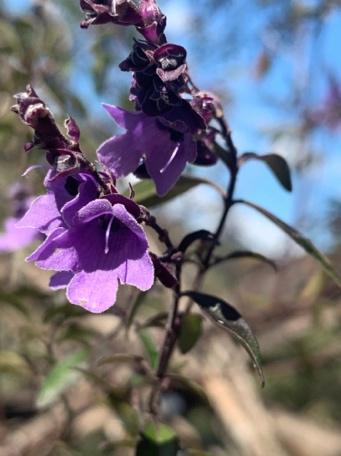 1Gênero espécie
FAMÍLIANome ComumXX2Gênero espécie
FAMÍLIANome ComumXX3Gênero espécie
FAMÍLIANome ComumXX44Gênero espécie
FAMÍLIANome ComumXX5Gênero espécie
FAMÍLIANome ComumXXInserir sua foto aqui375 pixels largura x 500 pixels altura
Resolução: 72 -250 ppi
A foto deve estar nítida com ampliação de 100%-150%. 

Tamanho da foto deve ser entre 150-250kbSe aplicável, qualidade deve ser 8-10Inserir sua foto aqui375 pixels largura x 500 pixels altura
Resolução: 72 -250 ppi
A foto deve estar nítida com ampliação de 100%-150%. 

Tamanho da foto deve ser entre 150-250kbSe aplicável, qualidade deve ser 8-106Gênero espécie
FAMÍLIANome Comum                    XX7Gênero espécie
FAMÍLIANome ComumXX8Gênero espécie
FAMÍLIANome ComumXX9Gênero espécie
FAMÍLIANome ComumXX10Gênero espécie
FAMÍLIANome ComumXX11Gênero espécie
FAMÍLIANome ComumXX12Gênero espécie
FAMÍLIANome ComumXX13Gênero espécie
FAMÍLIANome ComumXX14Gênero espécie
FAMÍLIANome ComumXX15Gênero espécie
FAMÍLIANome ComumXX16Gênero espécie
FAMÍLIANome ComumXX17Gênero espécie
FAMÍLIANome ComumXX18Gênero espécie
FAMÍLIANome ComumXX19Gênero espécie
FAMÍLIANome ComumXX20Gênero espécie
FAMÍLIANome ComumXX